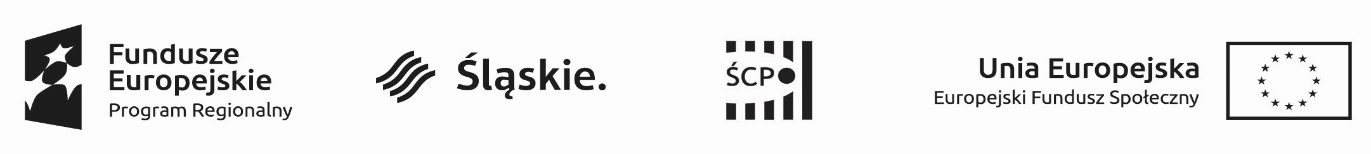 Wzór umowyUMOWA nr SCP/U/	/2021
zawarta w Chorzowie w dniu		2021 r. pomiędzy:Województwem Śląskim – Śląskim Centrum Przedsiębiorczości będącym wojewódzką samorządową jednostką organizacyjną, działającą w formie jednostki budżetowej z siedzibą w Chorzowie przy ulicy Katowickiej 47, w imieniu którego działa Pan Krzysztof Spyra – Dyrektor Śląskiego Centrum Przedsiębiorczości.zwaną dalej „Zamawiającym”azwanym w dalszej części umowy „Wykonawcą”,Umowa zawarta na podstawie dokonanego przez Zamawiającego wyboru oferty Dostawcy, 
w trybie zapytania ofertowego, o numerze 			 - 
wartość zamówienia nieprzekraczająca kwoty wskazanej w art.2 ust. 1 pkt 1 ustawy z dnia 11.09.2019 r. Prawo Zamówień Publicznych (Dz.U. z 2019 r., poz. 2019).§ 11. Przedmiotem umowy jest naprawa sprzętu komputerowego, RTV i AGD dla Śląskiego Centrum Przedsiębiorczości. Wykaz sprzętu  podlegającego usłudze naprawy znajduje się w Załączniku Nr 1. Zamawiający zamawia, a Wykonawca zobowiązuje się zrealizować przedmiot umowy po cenach naprawy zgodnych ze złożoną ofertą, stanowiącą załącznik nr 2 do niniejszej umowy, na  kwotę łącznie 		zł brutto (słownie złotych: 			), a pozostałą kwotę tj. 		zł brutto Zamawiający przeznaczy na zakup potrzebnych do naprawy części.Zamawiający zastrzega sobie prawo składania zamówień w ilościach uzależnionych od rzeczywistych potrzeb oraz do ograniczenia zamówienia w zakresie rzeczowym lub ilościowym, co nie jest odstąpieniem od umowy nawet w części i nie stwarza po stronie Wykonawcy jakichkolwiek roszczeń.Maksymalna kwota jaką Zamawiający może wykorzystać łącznie na wszystkie naprawy urządzeń wyszczególnionych w Załączniku nr 1 wraz z wymianą części wynosi 19 500,00 zł brutto (słownie złotych: dziewiętnaście tysięcy pięćset złotych 00/100). Zamawiający zastrzega sobie prawo do nie wykorzystania pełnej w/w kwoty, a Wykonawcy nie będą przysługiwały z tego tytułu roszczenia, w szczególności finansowe, względem Zamawiającego. Umowa niniejsza będzie realizowana sukcesywnie wg bieżących potrzeb Zamawiającego określonych w zgłoszeniach potrzeby naprawy po cenach jednostkowych ustalonych w formularzu cenowym stanowiącym załącznik nr 2  do niniejszej umowy przez okres od dnia zawarcia umowy do dnia 17.12.2021 r. chyba że wcześniej wyczerpana zostanie kwota maksymalna, o której mowa w ust.3.§ 2 Umowa obowiązuje od daty zawarcia, tj. od dnia	.2021 r. do dnia 17.12.2021 r., z zastrzeżeniem § 5 ust. 6 umowy.§ 3 Usługi wykonania napraw realizowane będą stosownie do potrzeb Zamawiającego.Naprawy sprzętu będą wykonywane w miejscu jego użytkowania, w godzinach pracy Zamawiającego od 700 do 1500 (od poniedziałku do piątku) lub w uzasadnionych przypadkach w punkcie serwisowym/siedzibie Wykonawcy, jeżeli naprawa w miejscu użytkowania nie będzie możliwa. Wszelkie koszty związane z transportem oraz pełna odpowiedzialność za zabrany sprzęt spoczywają na Wykonawcy.Strony ustalają, że Zamawiający zgłaszał będzie konieczność wykonania napraw, o których mowa w niniejszym paragrafie, telefonicznie na nr telefonu Wykonawcy: 	lub 
na adres e-mail: 		dostępny we wszystkie dni robocze w godzinach co najmniej od 700 do 1500. Osobami uprawnionymi do zgłaszania w imieniu Zamawiającego sprzętu do naprawy są pracownicy Wydziału Organizacyjnego Śląskiego Centrum Przedsiębiorczości. Wykonawca fakt otrzymania zgłoszenia konieczności wykonania naprawy niezwłocznie potwierdza tą samą drogą, jaką zostało dokonane zgłoszenie przez Zamawiającego.Dostarczane przez Wykonawcę części do naprawy, co do zasady winny być oryginalne (zalecane przez producenta sprzętu) i fabrycznie nowe. W przypadku, gdy dla danego sprzętu Wykonawca wykaże brak możliwości zakupu oryginalnych lub fabrycznie nowych części, dopuszczalne będzie wykonanie naprawy za pomocą zamienników lub części używanych, po uzyskaniu zgody Zamawiającego. Użycie do wykonania naprawy części używanych lub regenerowanych nie wpływa na czas gwarancji udzielonej przez Wykonawcę.Wymontowane (zużyte) części zamienne zostaną zutylizowane przez Wykonawcę 
w uzgodnieniu z Zamawiającym, zgodnie z obowiązującymi przepisami, na koszt Wykonawcy.Wykonawca zobowiązany jest do wykonania napraw w terminie nie dłuższym niż 14 dni roboczych, od dnia zgłoszenia, a w przypadku konieczności wymiany części w terminie 
nie dłuższym niż 30 dni roboczych od dnia akceptacji kalkulacji kosztów.Gdy warunkiem usunięcia awarii jest konieczność wymiany części, przed przystąpieniem 
do naprawy Wykonawca przedstawi do akceptacji Zamawiającemu w ciągu 3 dni roboczych 
od dnia zgłoszenia kalkulację kosztów naprawy zawierającą m.in. wykaz i ceny części. Zamawiający zastrzega sobie możliwość weryfikacji cen zawartych w kalkulacji przedstawionej przez Wykonawcę. W szczególności na żądanie Zamawiającego Wykonawca przedstawi kopię faktury na zakupione części zamienne, których cena nie może być wyższa od cen powszechnie obowiązujących na rynku. Prawo do akceptacji kalkulacji kosztów przysługuje Dyrektorowi Zamawiającego, Zastępcy Dyrektora lub innej osobie wyznaczonej przez Dyrektora lub Zastępcę Dyrektora.W szczególnych przypadkach termin naprawy może być wydłużony, po uzyskaniu pisemnej zgody Zamawiającego. W takiej sytuacji nie stosuje się zapisu § 7 ust. 2 pkt 1 niniejszej umowy.Wykonawca nie może dokonać naprawy połączonej z zakupem części bez zgody Zamawiającego. Podstawą do wykonania naprawy jest zatwierdzenie kalkulacji kosztów naprawy przez osobę uprawnioną, na zasadach określonych w ust. 8 niniejszego paragrafu. Wykonawca po uzyskaniu zaakceptowanego zlecenia odpowiedzialny będzie za zakup części. Wykonawca po dokonaniu naprawy może zostać poproszony o kopię faktury na zakupione części zamienne, których cena nie może być wyższa od cen powszechnie obowiązujących na rynku. Zamawiający nie ponosi kosztów, w przypadku wykonania przez Wykonawcę naprawy, połączonej z zakupem części, bez uzyskania zgody Zamawiającego.Zamawiający zastrzega sobie prawo zakupu części niezbędnych do wykonania naprawy 
we własnym zakresie. Informację o zamiarze dokonania zakupu części, Zamawiający przekaże telefonicznie lub adres e-mail Wykonawcy, a Wykonawca zobowiązany jest do bezpłatnego odbioru części od Zamawiającego i wykonania naprawy z użyciem części zakupionych przez Zamawiającego.W przypadku, gdy w trakcie naprawy przeprowadzanej przez Wykonawcę na podstawie kalkulacji (ust. 8 niniejszego paragrafu) zostaną stwierdzone usterki czy wady, o których Wykonawca nie wiedział lub nie mógł się dowiedzieć przy dochowaniu staranności wymaganej od profesjonalisty, na moment przedstawienia kalkulacji Zamawiającemu, bądź zaszły inne okoliczności uzasadniające zmianę kalkulacji, Wykonawca przedstawi Zamawiającemu, celem akceptacji, nową, poprawioną kalkulację.Wykonawca po akceptacji kalkulacji, o której mowa w ust. 8 lub zaistnienia sytuacji z ust. 13 niniejszego paragrafu, zobowiązany jest do wykonania naprawy w terminie wymaganym w ust. 7, z zastrzeżeniem ust. 9.W przypadku braku możliwości naprawy lub gdy naprawa okaże się nieopłacalna, Wykonawca wystawi Zamawiającemu opinię techniczną w formie pisemnej.Za naprawę uważa się przywrócenie sprzętu do stanu technicznego sprzed awarii.Wykonawca udzieli minimum 12  miesięcznej gwarancji na wykonane prace, a na wymienione części minimum 12 miesięcznej gwarancji lub gwarancji producenta, jeżeli jest dłuższa. 
W przypadku zastosowania części regenerowanych lub używanych gwarancja również 
nie może być krótsza niż 12 miesięcy. W przypadku, gdy naprawa dokonana została przy pomocy części zakupionych przez Zamawiającego zgodnie z ust. 12 niniejszego paragrafu, Wykonawca udziela jedynie 12 miesięcznej gwarancji na wykonaną pracę (usługę).Zamawiający zastrzega sobie prawo poddania kontroli wykonanego przeglądu lub naprawy, przez niezależny autoryzowany serwis (np. weryfikacja wymienionych części, sprawdzenie czy są oryginalne etc.). W przypadku stwierdzenia nieprawidłowości, Wykonawca będzie zobowiązany do dokonania przeglądu lub naprawy zgodnie z zaleceniami ekspertyzy technicznej w terminie 30 dni od daty przekazania ekspertyzy Wykonawcy. Jeżeli usługa nie zostanie wykonana w wyznaczonym terminie, wówczas Zamawiający może zlecić przedmiotową naprawę innemu autoryzowanemu podmiotowi, obciążając kosztami ekspertyzy i usługi Wykonawcę.§ 4 1. Przewidywane przez Zamawiającego ilości sprzętu oraz ilości napraw, wskazane w załącznikach 
nr 1 (wykaz sprzętu posiadanego przez Zamawiającego wraz z przewidywanymi ilościami napraw) oraz nr 2 (Formularz ofertowy) są danymi orientacyjnymi, które w trakcie umowy mogą ulec zmianie i nie będą stanowić podstaw do jakichkolwiek roszczeń ze strony Wykonawcy. Wykonawca w dni robocze dla Zamawiającego, w godzinach od 700 do 1500 (od poniedziałku 
do piątku), zobowiązany jest do udzielania telefonicznej porady technicznej, obejmującej pomoc w rozwiązywaniu problemów ze sprzętem wyszczególnionym w wykazie, stanowiącym Załącznik Nr 1 do umowy oraz konsultacji związanych z modernizacją istniejącego sprzętu i zakupem nowego.Wykonawca w celu realizacji zobowiązań ujętych w ust. 2 niniejszego paragrafu udostępni kontakt telefoniczny pod numerem telefonu 		Wykonawca zobowiązany jest do wykonywania usług objętych umową w sposób umożliwiający niezakłóconą pracę w obiektach Zamawiającego.Dokumentem potwierdzającym przeprowadzenie przez Wykonawcę usług objętych niniejszą umową, jest podpisane zgłoszenie serwisowe przez pracownika Wydziału Organizacyjnego Śląskiego Centrum Przedsiębiorczości.Wykonawca zobowiązany jest do rzetelnego wykonania przedmiotu umowy, zgodnie z zasadami najnowszej wiedzy technicznej oraz z zachowaniem ostrożności stosownie do obowiązujących odpowiednich przepisów bhp i p.poż.W okresie obowiązywania niniejszej umowy każda ze Stron zobowiązana jest do niezwłocznego, pisemnego, powiadomienia o wszelkich zmianach dotyczących danych identyfikacyjnych (zmiana adresu, telefonu, itp.).Wykonawca oraz jego pracownicy zobowiązani są przestrzegać zasad poufności w stosunku 
do informacji, jakie uzyskają podczas prac wykonywanych na rzecz Zamawiającego.Wykonawca jest zobowiązany do zachowania w tajemnicy informacji, danych i wiedzy, 
bez względu na formę ich utrwalenia, dotyczących Zamawiającego lub jego Kontrahentów, uzyskanych w trakcie wykonywania umowy.W szczególności Wykonawca jest zobowiązany zachować w tajemnicy pozyskane 
od Zamawiającego informacje dotyczące rozmieszczenia i konfiguracji infrastruktury techniczno-systemowej oraz stosowanych zabezpieczeń.Uzyskane przez Wykonawcę, w związku z wykonywaniem umowy, informacje nie mogą 
być wykorzystane do innego celu, niż do realizacji umowy.Zobowiązanie do zachowania tajemnicy nie dotyczy informacji, które:stały się publicznie dostępne bez naruszenia przez Wykonawcę postanowień umowy,były znane przed otrzymaniem ich od Zamawiającego i nie były objęte zobowiązaniem 
do zachowania w tajemnicy wobec jakiegokolwiek podmiotu,podlegają ujawnieniu na mocy przepisów prawa.Osoby wykonujące zadania w związku z realizacją umowy na terenie budynków, pomieszczeń lub części pomieszczeń użytkowanych przez Zamawiającego są zobowiązane do przestrzegania obowiązujących u Zamawiającego uregulowań wewnętrznych dotyczących bezpieczeństwa informacji. Wszystkie osoby biorące udział w realizacji przedmiotu umowy zostaną poinformowane o poufnym charakterze informacji oraz zobowiązane do zachowania 
ich w poufności. W takim przypadku Wykonawca odpowiedzialny jest za wszelkie naruszenia dokonane przez takie osoby, włącznie z odpowiedzialnością materialną.Zamawiający zastrzega sobie możliwość dochodzenia roszczeń wobec Wykonawcy, w wypadku wyrządzenia przez niego szkód Zamawiającemu lub osobom trzecim, będących wynikiem naruszenia bezpieczeństwa informacji, na zasadach określonych w kodeksie cywilnym.Prace związane z realizacją zamówienia powinny być wykonane przy użyciu narzędzi i sprzętu będącego w dyspozycji wykonawcy.Wykonawca zobowiązany jest do utrzymania porządku na terenie miejsca wykonywanych prac oraz zabezpieczenia otoczenia przed zabrudzeniem w trakcie wykonywania prac.§ 5 Zapłata za usługę nastąpi przelewem, na wskazany przez Wykonawcę rachunek bankowy, w ciągu 14 dni od daty dostarczenia prawidłowo wystawionej, pod względem merytorycznym i formalnym faktury VAT.Faktury z tytułu realizacji zamówień, Wykonawca zobowiązany będzie dostarczyć 
do Zamawiającego do dnia 17 grudnia 2021r. Zapłata następować będzie każdorazowo na podstawie faktury VAT wystawionej na podstawie dokumentu, o którym mowa w § 4 ust. 5 i obliczana będzie w oparciu o cenę jednostkową podaną przez Wykonawcę w Formularzu Ofertowym (Załącznik Nr 2) oraz w oparciu 
o zatwierdzoną przez upoważnioną osobę kalkulację kosztów naprawy.Ceny jednostkowe podane przez Wykonawcę w Formularzu Ofertowym (Załącznik Nr 2), zawierają wszystkie koszty Wykonawcy związane z realizacją usługi, za wyjątkiem kosztów wymienianych części i nie podlegają zmianie ani waloryzacji w okresie obowiązywania umowy. W razie zmiany w okresie obowiązywania umowy przepisów dotyczących stawki VAT odnoszącej się do przedmiotu umowy, strony będą dokonywały rozliczeń stosownie do wprowadzonej zmiany stawki podatku VAT co oznacza, że Zamawiający będzie płacił należności 
z uwzględnieniem zmienionej stawki, ale bez zmiany cen jednostkowych napraw brutto.W przypadku wyczerpania się maksymalnej wartości umowy brutto, o której mowa w § 1 ust. 4 przed upływem terminu obowiązywania umowy (§ 2), Strony uznają, 
że umowa wygasła. Nie zwalnia to Wykonawcy z obowiązków wskazanych § 3 i § 6 umowy, 
a dotyczących gwarancji, jak również nie pozbawia to Zamawiającego możliwości realizowania względem Wykonawcy uprawnień określonych w § 6 ust. 2 i § 7 ust. 2 pkt 2.Faktura powinna być wystawiona na: Województwo Śląskie Śląskie Centrum Przedsiębiorczości,41-500 Chorzów, 
ul. Katowicka 47, NIP: 9542770064Zamawiający informuje, że faktura/rachunek zostanie zapłacona metodą split payment zgodnie z Ustawą z dnia 15 grudnia 2017 r. o zmianie ustawy o podatku od towarów i usług oraz niektórych innych ustaw (Dz.U. 2018 poz. 62).Wykonawca ma prawo wysyłania ustrukturyzowanej faktury elektronicznej za pośrednictwem platformy zgodnie z ustawa z dnia 9 listopada 2018 r. o elektronicznym fakturowaniu w zamówieniach publicznych (Dz.U. z 2020 r. poz. 1666).Wykonawca zobowiązuje się, że numer rachunku bankowego podawany na fakturach VAT będzie rachunkiem ujawnionym w wykazie podmiotów prowadzonym przez Szefa Krajowej Administracji Skarbowej (na tzw. „białej liście”). Zamawiający może odmówić zapłaty na rachunek nieujawniony w ww. wykazie podmiotów, a Wykonawca nie będzie uprawniony do dochodzenia odsetek. Wykonawca ponosi odpowiedzialność odszkodowawczą względem Zamawiającego w przypadku: podania na fakturze rachunku bankowego nieujawnionego w ww. wykazie podmiotów i uiszczenia przez Zamawiającego płatności na taki rachunek.Wydatek wspófinansowany przez Unię Europejską z Europejskiego Funduszu Społecznego 
w ramach Regionalnego Programu Operacyjnego Województwa Śląskiego na lata 2014-2020.Wydatek współfinansowany z działalności bieżącej.§ 6 1.	Wykonawca udziela Zamawiającemu: 12 miesięcznej gwarancji na naprawy (wykonane prace), 12 miesięcznej gwarancji na części fabrycznie nowe lub gwarancji producenta części,jeśli okres ten jest dłuższy, 12 miesięcznej gwarancji na części regenerowane lub używane.Bieg terminu gwarancji rozpoczyna się od daty wykonania usługi, odnotowanej na dokumencie, o którym mowa w § 4 ust. 5 niniejszej umowy.2.	W okresie gwarancji Wykonawca zobowiązany jest do nieodpłatnego usuwania usterek 
w przypadku wadliwego działania naprawionego przez siebie sprzętu, w terminach, o których mowa w § 3 ust. 7,8,9.§ 7 W przypadku nieuzasadnionego odstąpienia od realizacji umowy w całości lub w części przez Wykonawcę lub odstąpienia przez Zamawiającego od umowy w całości lub w części z winy Wykonawcy  jak również w przypadku rozwiązania umowy przez którąkolwiek ze stron z winy Wykonawcy, Wykonawca zobowiązany jest do zapłaty kary umownej w wysokości 10 % maksymalnej wartości umowy brutto (§ 1 ust. 4), w terminie 7 dni od daty otrzymania wezwania do zapłaty w formie noty księgowej, bez potrzeby wykazania szkody przez Zamawiającego.Wykonawca zapłaci Zamawiającemu karę umowną w następujących przypadkach:w wysokości 50zł brutto w przypadku przekroczenia terminu przeprowadzenia naprawy, 
za każdy dzień roboczy opóźnienia,w wysokości 500zł brutto w przypadku zwłoki w usuwaniu wad i usterek, o których mowa w § 6 ust. 2 umowy. W tej sytuacji nie stosuje się zapisu ust. 2 pkt 1 niniejszego paragrafu.Zamawiający zastrzega sobie prawo rozwiązania umowy z winy Wykonawcy bez zachowania okresu wypowiedzenia w przypadku powtarzających się sytuacji (minimum trzykrotnie), o których mowa w ust. 2 pkt. 1 lub 2 niniejszego paragrafu.Zamawiający zastrzega sobie prawo potrącenia kwoty kary umownej, o której mowa w ust. 1 
i 2 niniejszego paragrafu.W przypadku, gdy szkoda rzeczywista przekroczy kwotę kar umownych, Zamawiający zastrzega sobie prawo do dochodzenia odszkodowania uzupełniającego na zasadach ogólnych.§ 8 Strony przewidują możliwość dokonania zmiany umowy w przypadku, gdy Wykonawca zaoferuje niższą cenę, lub zmiana taka będzie korzystna dla Zamawiającego.Wszelkie zmiany umowy wymagają zgody obu stron w formie pisemnej, pod rygorem nieważności tych zmian.Załączniki do niniejszej umowy określające dodatkowe wymagania dla zakresu rzeczowego niniejszej umowy stosuje się wprost.§ 9 W sprawach nieuregulowanych w niniejszej umowie będą miały zastosowanie przepisy Kodeksu cywilnego.Wszelkie spory na tle wykonania postanowień niniejszej umowy rozpatrywać będzie sąd właściwy dla siedziby Zamawiającego.Wykonawca bez pisemnej zgody Zamawiającego pod rygorem nieważności nie może przelać wierzytelności na rzecz osób trzecich ani dokonać cesji związanych z realizacją niniejszej umowy,Umowę sporządzono w dwóch jednobrzmiących egzemplarzach, jeden dla  Zamawiającego, a jeden egzemplarz dla Wykonawcy.§ 10Klauzula informacyjna Śląskiego Centrum Przedsiębiorczości w ChorzowieZgodnie z art. 13 ust. 1 i 2 rozporządzenia Parlamentu Europejskiego i Rady (UE) 2016/679 z dnia 27 kwietnia 2016 r. w sprawie ochrony osób fizycznych w związku z przetwarzaniem danych osobowych i w sprawie swobodnego przepływu takich danych oraz uchylenia dyrektywy 95/46/WE (ogólne rozporządzenie o ochronie danych) (Dz. Urz. UE L 119 z 04.05.2016, str. 1), dalej „RODO”, informuję, żeAdministratorem Pani/Pana danych osobowych jest Śląskie Centrum Przedsiębiorczości, 
z siedzibą przy ul. Katowickiej 47, 41-500 Chorzów, adres email: scp@scp-slask.pl, strona internetowa: http://bip.scp-slask.pl/;Została wyznaczona osoba do kontaktu w sprawie przetwarzania danych osobowych, adres email: abi@scp-slask.pl;Pani/Pana dane osobowe będą przetwarzane w następujących celach:   oceny złożonych zapytań ofertowych i wyboru najkorzystniejszego,udzielenie zamówienia/zlecenia i/lub zawarcia umowy,realizacja i rozliczenie zamówienia, archiwizacja dokumentacji.Podstawą prawną przetwarzania danych osobowych jest obowiązek prawny administratora art. 6 ust.1 lit. c RODO oraz zawarta umowa art. 6 ust.1 lit. b RODO (jeżeli dotyczy). Powyższe cele wynikają z ustawy Prawo Zamówień Publicznych oraz aktów wykonawczych do ustawy.Pani/Pana dane osobowe będą ujawniane osobom upoważnionym przez administratora danych osobowych oraz podmiotom upoważnionym na podstawie przepisów prawa. Ponadto. 
w zakresie stanowiącym informację publiczną dane będą ujawniane każdemu zainteresowanemu taką informacjąPani/Pana dane osobowe będą przechowywane przez okres wynikający z przepisów prawa dot. archiwizacji.Przysługuje Pani/Panu prawo dostępu do treści swoich danych oraz prawo żądania ich sprostowania, usunięcia lub ograniczenia przetwarzania, prawo wniesienia skargi do Prezesa Urzędu Ochrony Danych Osobowych;Podanie przez Panią/Pana danych osobowych jest obowiązkowe a konsekwencją niepodania danych osobowych będzie niemożność udzielenie zamówienia/zlecenia i/lub zawarcia umowy.Pani/Pana dane osobowe nie będą wykorzystywane do zautomatyzowanego podejmowania decyzji ani profilowania, o którym mowa w art. 22 RODO.ZAMAWIAJĄCY							WYKONAWCA